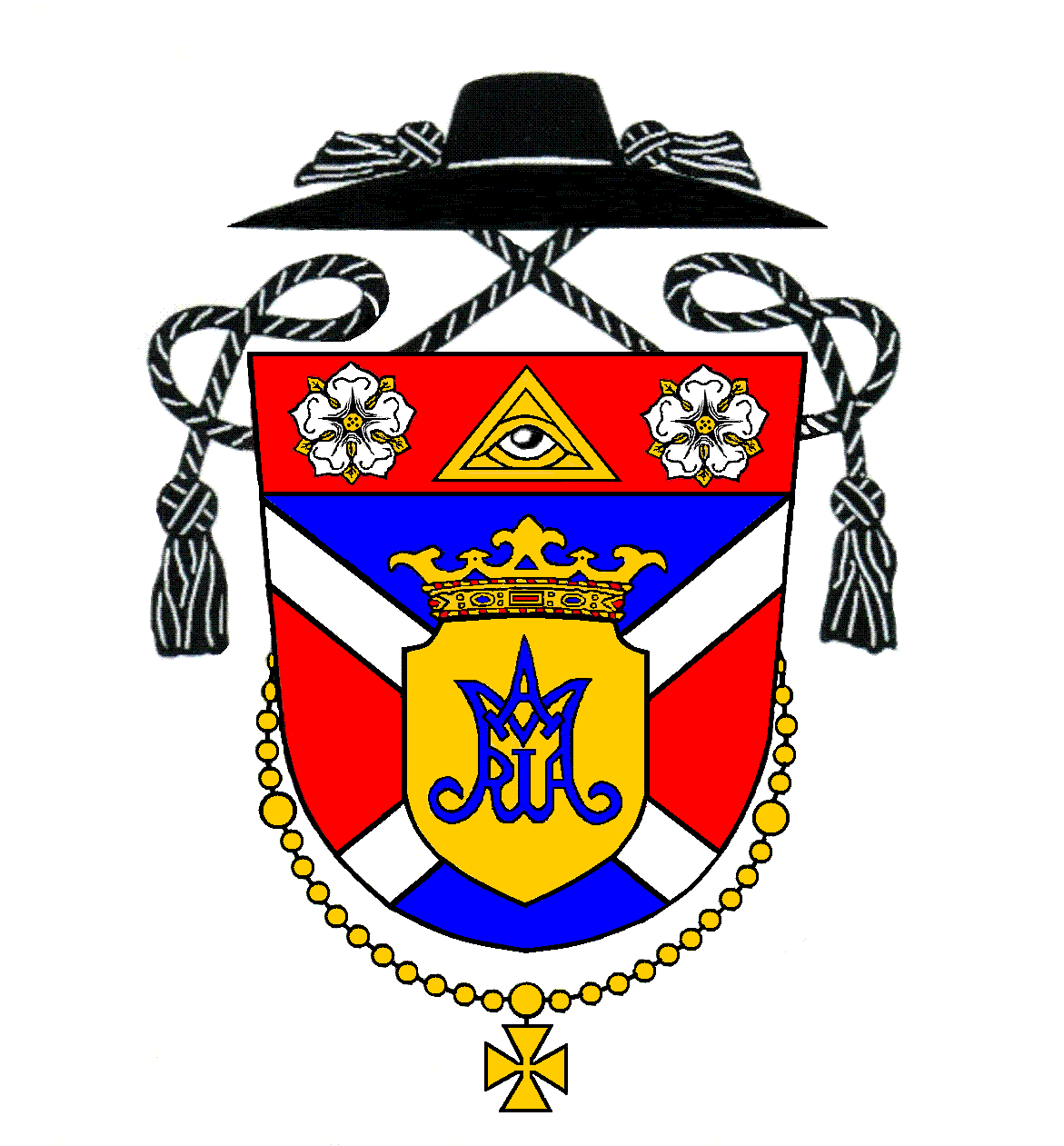 Nedeľa 12. augustDevätnásta nedeľa v Cezročnom období8:00 (M)Hrubý ŠúrZa  Gábora Bariczu9:30 (M)Kostolná p. D.Z vďačnosti za 80. rokov života (J. Sz.)11:00 (S)Kostolná p. D.Za  Jána a JurajaPondelok13. augustPondelok 19. týždňa v Cezročnom období8:00 (M)KostolnáZa Božiu pomocUtorok14. augustSv. Maximiliána Mária Kolbeho, kňaza a mučeníka – spom.--------    ----Streda15. augustNanebovzatie Panny Márie – cirkevne prikázaný sviatok16:00 (S-M)Hrubá BoršaZa veriacich17:00 (M)Hrubý ŠúrNa dobrý úmysel18:00 (S)KostolnáZa  Petra Gajdoša19:00 (M)KostolnáZa  súrodencovŠtvrtok 16. augustŠtvrtok 19. týždňa v Cezročnom období19:00 (M)Kostolná p. D.Za  Michala Matusa, manželku Máriu a príbuznýchPiatok17. augustPiatok 19. týždňa v Cezročnom období18:00 (M)Hrubý ŠúrZa  Alojza Mériho, manželku Magdalénu19:00 (M)Kostolná p. D.Za  rodičov Zoltána a Máriu Katonových a ich starých rodičovSobota18. augustVečerná svätá omša je s platnosťou na nedeľu16:00 (S-M)Kostolná p. D.♥ Za Adriána Takáča & Barboru Vaškovú (sobášna)17:00 (S-M)Hrubá BoršaZa  Tibora Tornyaiho a jeho rodičovNedeľa 19. augustDvadsiata nedeľa v Cezročnom období8:00 (M)Hrubý ŠúrNa dobrý úmysel9:30 (M)Kostolná p. D.Za veriacich11:00 (S)Kostolná p. D.Z vďačnosti za 40. rokov spoločného života v manželstve (Šilloví)AdoráciaAdorácia bude v piatok v Kostolnej od 17:30 do svätej omše. SpovedanieSpovedám vždy pár minút pred svätou omšou.ZbierkaBudúcu nedeľu máme pravidelnú mesačnú zbierku na opravu farského kostola a prevádzkové náklady farnosti. Vopred ďakujem za vašu štedrosť.Púť na CyprusPozývam vás na púť s oddychom pri mori na Cyprus po stopách sv. apoštola Pavla v dňoch od 9.10. do 16.10. 2018. Cena 499 €. Viac info na plagáte. Záujemci sa prosím prihlasujte čím skôr v CK Awema (0903/356533). Púte sa zúčastním i ja osobne.VasárnapAugusztus 12.Évközi idő tizenkilencedik vasárnapja8:00 (M)Hegysúr Baricza Gáborért9:30 (M)EgyházfaHálából 80. születésnap alkalmából (Sz. J.)11:00 (Sz)Egyházfa Jánosért és AndrásértHétfőAugusztus 13.Hétfő az évközi idő 19. hetében8:00 (M)EgyházfaIsten segítségéértKeddAugusztus 14.Szent Maximilián Mária Kolbe áldozópap és vértanú – eml.--------    ----SzerdaAugusztus 15.Szűz Mária mennybevétele – Nagyboldogasszony parancsolt ün.16:00 (Sz-M)NagyborsaHívekért17:00 (M)HegysúrJó szándékra18:00 (Sz)Egyházfa Gajdoš Péterért19:00 (M)Egyházfa testvérekértCsütörtökAugusztus 16.Csütörtök az évközi idő 19. hetében19:00 (M)Egyházfa Matus Mihályért, neje, Máriáért és családtagokértPéntekAugusztus 17.Péntek az évközi idő 19. hetében18:00 (M)Hegysúr Méri Alajosért, neje, Magdolnáért19:00 (M)Egyházfa Katona Zoltán és Mária szülőkért és nagyszülőkértSzombatAugusztus 18.Esti szentmise vasárnapi érvényességgel 16:00 (Sz-M)Egyházfa♥ Takáč Adriánért & Vašková Barboráért (nászmise)17:00 (Sz-M)Nagyborsa Tornyai Tiborért és szüleiértVasárnapAugusztus 19.Évközi idő tizenkilencedik vasárnapja8:00 (M)HegysúrJó szándékra9:30 (M)EgyházfaHívekért11:00 (Sz)EgyházfaHálából 40. (Šilloék)SzentségimádásAdoráció pénteken lesz Egyházfán 17:30-tól a szentmiséig. GyóntatásGyóntatok mindig pár perccel a szentmisék előtt.GyűjtésJövő vasárnap tartjuk a rendszeres havi gyűjtést a plébániatemplom javítására és a plébánia működtetési költségeire. Előre is köszönöm nagylelkűségüket!Ciprusi zarándoklatTengerparti pihenéssel egybekötött zarándoklatra hívom önöket Ciprusra Szent Pál apostol nyomában október 10-től 16-ig, 499 €-ért. Infók a plakáton. Jelentkezni az Awema utazási irodában lehet (0903/356533).  A zarándoklatra én is készülök.